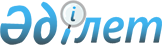 О внесении изменений в Единый перечень товаров, подлежащих санитарно-эпидемиологическому надзору (контролю) на таможенной границе и таможенной территории Таможенного союзаРешение Комиссии Таможенного союза от 2 марта 2011 года № 566

      Комиссия Таможенного союза решила:



      Утвердить Изменения в Единый перечень товаров, подлежащих санитарно-эпидемиологическому надзору (контролю) на таможенной границе и таможенной территории Таможенного союза, утвержденный Решением Комиссии Таможенного союза от 28 мая 2010 года № 299 (прилагаются).      Члены Комиссии Таможенного союза:УТВЕРЖДЕНЫ      

Решением Комиссии   

Таможенного союза   

от 2 марта 2011 г. № 566 

ИЗМЕНЕНИЯ

в Единый перечень товаров, подлежащих

санитарно-эпидемиологическому надзору (контролю) на таможенной

границе и таможенной территории Таможенного союза, утвержденный

Решением Комиссии Таможенного союза от 28 мая 2010 года № 299 

      Внести в раздел I Единого перечня товаров, подлежащих санитарно-эпидемиологическому надзору (контролю) на таможенной границе и таможенной территории Таможенного союза, следующие изменения:



      1. Пункт 1 после текста «02-05,» изложить в следующей редакции: «07-25, 27-29, 32-34, 35).»;



      2. Дополнить пункт 5 после слов «товары бытовой химии» словами «лакокрасочные материалы», далее – по тексту;



      3. Пункт 6 до слов «предназначенные для применения в строительстве» изложить в следующей редакции «Полимерные, синтетические и иные материалы,», далее – по тексту.
					© 2012. РГП на ПХВ «Институт законодательства и правовой информации Республики Казахстан» Министерства юстиции Республики Казахстан
				От Республики

БеларусьОт Республики

КазахстанОт Российской

ФедерацииС. РумасУ. Шукеев И. Шувалов